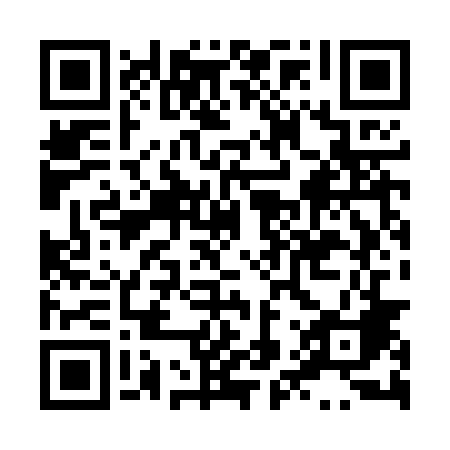 Ramadan times for Gronowo, PolandMon 11 Mar 2024 - Wed 10 Apr 2024High Latitude Method: Angle Based RulePrayer Calculation Method: Muslim World LeagueAsar Calculation Method: HanafiPrayer times provided by https://www.salahtimes.comDateDayFajrSuhurSunriseDhuhrAsrIftarMaghribIsha11Mon4:044:046:0211:493:375:365:367:2712Tue4:014:016:0011:483:395:385:387:3013Wed3:583:585:5811:483:405:405:407:3214Thu3:563:565:5511:483:425:415:417:3415Fri3:533:535:5311:473:435:435:437:3616Sat3:503:505:5011:473:455:455:457:3817Sun3:473:475:4811:473:465:475:477:4018Mon3:453:455:4511:473:485:495:497:4219Tue3:423:425:4311:463:495:515:517:4520Wed3:393:395:4011:463:515:535:537:4721Thu3:363:365:3811:463:525:555:557:4922Fri3:333:335:3511:453:545:575:577:5123Sat3:303:305:3311:453:555:585:587:5424Sun3:273:275:3011:453:576:006:007:5625Mon3:243:245:2811:443:586:026:027:5826Tue3:213:215:2511:444:006:046:048:0127Wed3:183:185:2311:444:016:066:068:0328Thu3:153:155:2011:444:036:086:088:0529Fri3:123:125:1811:434:046:106:108:0830Sat3:093:095:1511:434:056:126:128:1031Sun4:064:066:1312:435:077:137:139:131Mon4:034:036:1112:425:087:157:159:152Tue4:004:006:0812:425:107:177:179:183Wed3:563:566:0612:425:117:197:199:204Thu3:533:536:0312:425:127:217:219:235Fri3:503:506:0112:415:147:237:239:256Sat3:473:475:5812:415:157:257:259:287Sun3:433:435:5612:415:167:277:279:318Mon3:403:405:5312:405:187:287:289:339Tue3:363:365:5112:405:197:307:309:3610Wed3:333:335:4912:405:207:327:329:39